***Полное имя и титул Кутузова: Светлейший князь, генерал-фельдмаршал Михаил Илларионович Голенищев-Кутузов-Смоленский. *** После вторичного ранения, врач,  лечивший Кутузова, заметил: «Видимо, провидение сохраняет этого человека для чего-то необыкновенного, потому что он исцелился от двух ран, из коих каждая была смертельна». Через 24 года произошла Великая Отечественная война 1812 года *** Наполеон Бонапарт признавал высокие полководческие качества Кутузова, а за хитрость называл его «старой лисицей Севера»***Вскоре после освобождения России Кутузов тяжело заболел. В конце апреля 1813 года  Михаил Илларионович умирает. Полтора месяца гроб с забальзамированным телом полководца двигался к Петербургу. В пяти верстах от города лошадей выпрягли, и народ на своих плечах нес гроб до самого Казанского собора, где фельдмаршал был торжественно погребен  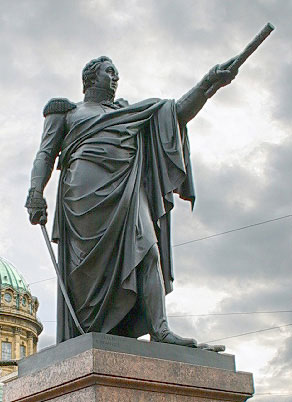 Использованная литература:Лубченков, Ю.Н.      Михаил Илларионович Кутузов [Текст] /Ю.Н.Лубченков  //  Лубченков, Ю.Н.Самые знаменитые полководцы России [Текст] /Ю.Н.Лубченков.- М., 2000.-С.286-300Русева, Л.      Восемь месяцев и вся жизнь (М.И.Кутузов)[Текст]/Л.Русева  // Русева, Л. России верные сыны[Текст] /Л.Русева.- М.,2011.- С.339-357662060 г.Боготол, ул.Советская, 13 т.8(391)57 2-53-57e-mail: biba.erohovza@mail.ru www.cbs-bogotol.ru Сост., комп. набор Салцевич А.М., библиограф ЦБС Ред. Почекутова И.И., методист ЦБС              МБУК ЦБС г.БоготолаМетодико-библиографический отдел ЦБ им.А.Ероховца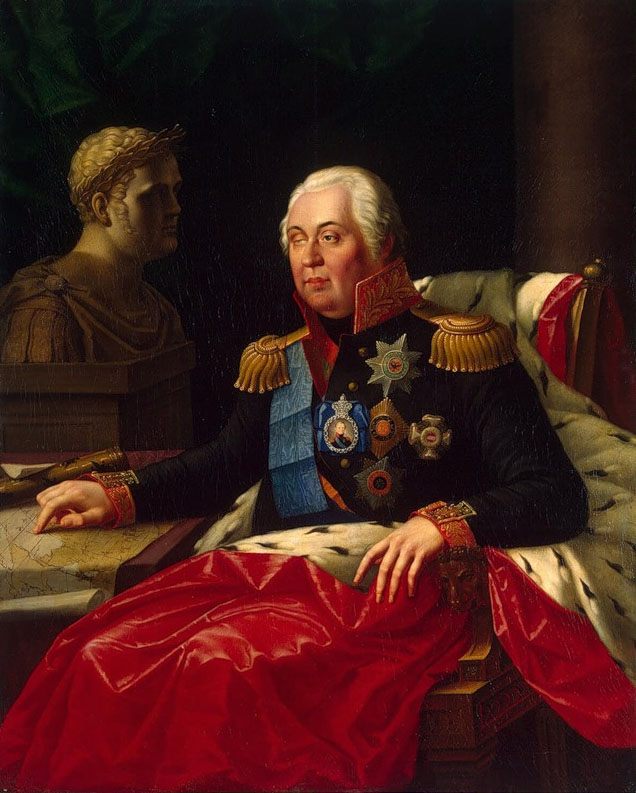 «Я для России только счастливая случайность…»буклет-биография к 270-летию М.И. КутузоваБоготол, 2015 Родился Михаил в семье сенатора Иллариона Голенищева-Кутузова в 1745году. Первое обучение Михаила Кутузова проходило дома. В 1759 году он поступил в Артиллерийскую и Инженерную школу. Окончив школу, остался преподавать математику, вскоре стал флигель-адъютантом, а позже – капитаном, командиром роты. Недолго покомандовав отрядами, Кутузов переходит под руководство генерал-фельдмаршала Румянцева, который в то время командовал русской армией в боевых действиях  с Турцией. 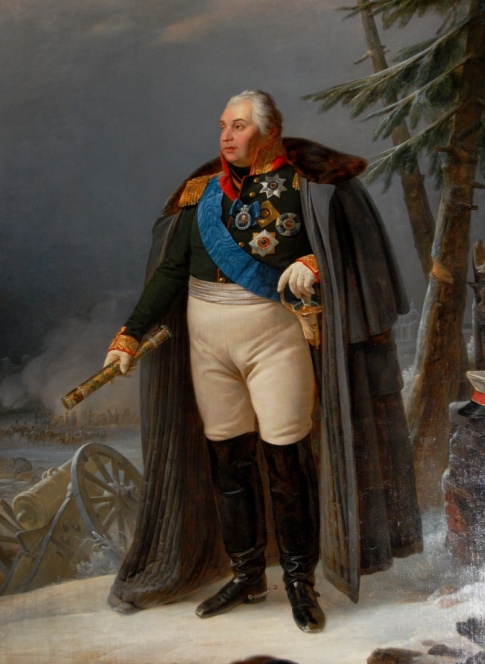 В эти годы, находясь под предводительством  генералиссимуса Александра Васильевича Суворова, будущий генерал-фельдмаршал  получил большой военный опыт. В 1774 г. в бою близ Алушты он со знаменем в руке вел за собой солдат в бой, при преследовании противника был тяжело ранен: пуля вошла ниже левого виска и вышла у правого глаза. Тогда Михаил Илларионович стал плохо видеть на один глаз, и был отправлен Екатериной II для лечения за границу. Выздоравливая, одновременно знакомился с опытом военного дела в Австрии и Пруссии, часто беседовал с королем  Фридрихом II Великим. За успешную деятельность в Крыму Кутузов получил звание генерал-майора. 1788-1790 года в биографии Кутузова отличались военной насыщенностью: он принимал участи в осаде Очакова, боях под Каушанами, штурме крепостей Бендер, Измаила. Участвуя в осаде Очакова, во время отражения вылазки турок, Михаил Илларионович был вторично тяжело ранен (пуля попала в щеку и вышла в затылок). Также Кутузов принимал участие в русско-польской войне, много преподавал военные дисциплины, служил военным губернатором. 1805 год ознаменовался началом войны всей Европы с Наполеоном. Кутузова назначили командующим российской армии. Ряд тактических просчетов и торопливых решений молодого императора Александра I, а также австрийского монарха Франца II привели к разгрому союзных сил в Аустерлицком сражении. Раздосадованный поражением, Александр I отстранил Кутузова из действующей армии, назначив последнего губернатором Киева. К 1812 году Наполеон собрал огромную армию 640 тыс.человек при 1372 орудиях и в конце июня вторгся на территорию России. Кутузов был назначен главнокомандующим всей русской армией за 10 дней до Бородинского сражения, в августе. Прибыв в расположение войск, Кутузов принял решение дать решающий бой 26 августа. 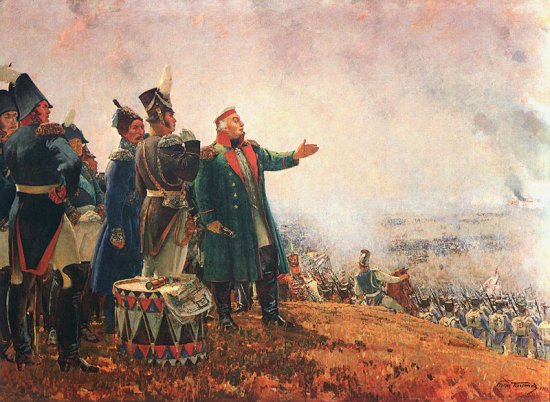 В Бородинской битве французская армия не добилась победы, но стратегическая обстановка и недостаток сил (потеря почти половины войска) не позволила главнокомандующему перейти в контрнаступление.  Вначале отступив, сберегая силы армии, тем самым  Кутузов показал себя великолепным военным тактиком во время Бородинской и Тарутинской битвах. Энергично преследуя отступающего противника, Кутузов после ряда боев окончательно разгромил главные силы французов на реке Березине. Благодаря мудрой и гибкой стратегии полководца русская армия одержала блестящую победу над сильным, опытным неприятелем.  Итогом войны был подписанный в 1812 году выгодный для России Бухарестский мир. Император Александр I удостоил Кутузова графским титулом, а затем возвел в достоинство светлейшего князя.
